Specjalistyczny Szpital im.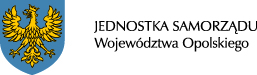 Ks. Biskupa Józefa Nathana w Branicach         ul. Szpitalna 18, 48-140 BraniceZamawiający:Specjalistyczny Szpital im. Ks. Biskupa Józefa Nathana w Branicachul. Szpitalna 18, 48-140 BraniceWWW.szpitalbranice.ple-mail: sekretariat@swsb.plTP   18/2023SPECYFIKACJA WARUNKÓW ZAMÓWIENIAPrzebudowa drogi wewnętrznej na terenie SzpitalaTRYB UDZIELENIA ZAMÓWIENIA: tryb podstawowy bez negocjacji (art. 275 pkt 1)ZATWIERDZIŁ:Dyrektor Krzysztof Nazimek Rozdział  NAZWA ORAZ ADRES ZAMAWIAJĄCEGO:ROZDZIAŁ     ADRES STRONY INTERNETOWEJ, NA KTÓREJ UDOSTĘPNIANE BĘDĄ ZMIANY I WYJAŚNIENIA TREŚCI SWZ ORAZ INNE DOKUMENTY ZAMÓWIENIA BEZPOŚREDNIO ZWIĄZANE Z POSTĘPOWANIEM 
O UDZIELENIE ZAMÓWIENIA.Postępowanie prowadzone jest przy użyciu środków komunikacji elektronicznej 
z wykorzystaniem Platformy zakupowej https://platformazakupowa/pl/pn/szpitalbranice Zmiany i wyjaśnienia treści SWZ oraz inne dokumenty zamówienia bezpośrednio związane z postępowaniem 
o udzielenie zamówienia będą udostępniane na stronie internetowej: https://platformazakupowa.pl; ROZDZIAŁ TRYB UDZIELANIA ZAMÓWIENIAPostępowanie o udzielenie zamówienia publicznego prowadzone jest w trybie podstawowym, na podstawie art.275 pkt. 1ustawy z dnia 11 września 2019 r. – Prawo zamówień publicznych (Dz.U. z 2019., poz.2019) [zwanej dalej także „pzp”].Projekt realizowany w ramach dotacji udzielonej przez Województwo OpolskieROZDZIAŁ INFORMACJE DODATKOWE Zadanie jest częścią postępowania „Przebudowa dróg i chodników na terenie szpitala”.Zamawiający nie przewiduje wyboru najkorzystniejszej oferty z możliwością prowadzenia negocjacji.Zamawiający nie dopuszcza możliwości składania  ofert wariantowych.Zamawiający nie przewiduje udzielenia zamówień, o których mowa w art.214 ust.1 pkt.7 i 8 pzp.Zamawiający nie zastrzega wymagań zakresie możliwości ubiegania się o udzielenie zamówienia wyłącznie przez wykonawców, o których mowa w art. 94 PZP Zamawiający nie przewiduje rozliczenia w walutach obcych.Zamawiający nie przewiduje zwrotu kosztów udziału w postępowaniu.Zamawiający nie wymaga obowiązku osobistego wykonania przez wykonawcę kluczowych zadańZamawiający nie przewiduje zawarcia umowy ramowej.Zamawiający nie przewiduje przeprowadzenia aukcji elektronicznej.ROZDZIAŁ OPIS PRZEDMIOTU ZAMÓWIENIAPrzedmiotem zamówienia jest: Przebudowa drogi wewnętrznej na terenie Szpitala  1. Szczegółowy opis przedmiotu zamówienia stanowią:a) Specyfikacja Warunków Zamówienia b) specyfikacja techniczna wykonania i odbioru robót budowlanych, c) przedmiary robót Wszystkie opisy materiałów i urządzeń oraz przyjęte technologie użyte w Dokumentacji technicznej stanowiącej załącznik do SWZ należy rozumieć jako określenie minimalnych wymaganych parametrów technicznych lub standardów jakościowych. Zamawiający dopuszcza zastosowanie oraz wycenę materiałów, technologii i urządzeń równoważnych materiałom, technologiom i urządzeniom szczegółowo opisanym w przedstawionej przez Zamawiającego specyfikacji technicznej. Urządzenia, materiały i technologie te muszą posiadać co najmniej parametry techniczne i eksploatacyjne materiałów, technologii i urządzeń szczegółowo opisanych w ww. dokumentacji, a także spełniać ich funkcje użytkowe. Wykazanie, że materiały równoważne spełniają standardy wskazane przez Zamawiającego leży po stronie Wykonawcy. Wykonawca ponosi odpowiedzialność za odpady wytworzone w czasie budowy, zobowiązany jest do zapewnienia właściwego gospodarowania nimi, minimalizowania ich ilości, gromadzenia ich w sposób selektywny w wydzielonych przez siebie i przystosowanych do tego miejscach, w warunkach zabezpieczających przedostanie się do środowiska substancji szkodliwych oraz zapewnienia ich sprawnego odbioru lub ponownego wykorzystania. Jeżeli w trakcie prowadzonych robót powstaną odpady niebezpieczne,KOD CPV: 45000000-7 Roboty budowlane45233250-6 Roboty w zakresie nawierzchni z wyjątkiem dróg 45233251-3 Wymiana nawierzchni 45233253-7 Roboty w zakresie nawierzchni dróg dla pieszych Zamawiający dopuszcza możliwość powierzenia przez wykonawcę wykonania części zamówienia podwykonawcom (z którymi zawarł umowę o podwykonawstwo, zdefiniowaną w art. 7 ust. 27 pzp). W takim przypadku wykonawca zobowiązany jest do wskazania w swojej ofercie części zamówienia (zakresu), których wykonanie zamierza powierzyć podwykonawcom i podania przez wykonawcę pełnych nazw i danych podwykonawców. W przypadku powierzenia realizacji zamówienia podwykonawcy Wykonawca ponosi odpowiedzialność za działania i zaniechania takiego podmiotu jak za własne.  Zamawiający żąda, aby Wykonawca wskazał część zamówienia, której wykonanie chce powierzyć podwykonawcom oraz by podał firmy podwykonawców. ROZDZIAŁ TERMIN WYKONANIA ZAMÓWIENIAWykonawca zobowiązany jest zrealizować przedmiot zamówienia do dnia 20 grudnia 2023 r. ROZDZIAŁ PROJEKTOWANE POSTANOWIENIA UMOWY W SPRAWIE ZAMÓWIENIA PUBLICZNEGO, KTÓRE ZOSTANĄ WPROWADZONE DO TREŚCI TEJ UMOWYWzór umowy stanowi załącznik nr 2 do SWZ.ROZDZIAŁ INFORMACJE O ŚRODKACH KOMUNIKACJI ELEKTRONICZNEJ, PRZY UŻYCIU KTÓRYCH ZAMAWIAJĄCY BĘDZIE KOMUNIKOWAŁ SIĘ Z WYKONAWCAMI, ORAZ INFORMACJE O WYMAGANIACH TECHNICZNYCH I ORGANIZACYJNYCH SPORZĄDZANIA, WYSYŁANIA I ODBIERANIA KORESPONDENCJI ELEKTRONICZNEJKomunikacja między Zamawiającym, a Wykonawcami odbywa się za pomocą środków komunikacji elektronicznej przy użyciu Platformy Zakupowej https://platformazakupowa.pl/transakcja/835277 We wszelkich kontaktach z Zamawiającym Wykonawcy powinni powoływać się na numer procedury TP 18/2023Osobą uprawnioną przez Zamawiającego do kontaktów z Wykonawcami jest: Małgorzata Jakubiak.Wszelkie wnioski składane poza godzinami urzędowania Zamawiającego traktowane będą jako wniesione                       w następnym dniu roboczym. Zamawiający nie dopuszcza przesyłania wniosków w trybie art. 284 ust. 1 Pzp poprzez pocztę elektroniczną. W sytuacjach awaryjnych w szczególności w przypadku braku działania platformy zakupowej https://platformazakupowa.pl  Zamawiający dopuszcza komunikację za pomocą poczty elektronicznej                               (z wyłączeniem złożenia oferty, dla której jedynym dopuszczalnym sposobem złożenia jest przesłanie jej                           za pośrednictwem Platformy Zakupowej). W takim przypadku komunikacja odbywa się za pomocą adresu: zamowieniapubliczne@swsb.pl Oferta, wniosek oraz przedmiotowe i podmiotowe środki dowodowe (jeżeli były wymagane) składane elektronicznie muszą zostać podpisane elektronicznym kwalifikowanym podpisem lub podpisem zaufanym lub podpisem osobistym. W procesie składania oferty, wniosku w tym przedmiotowych środków dowodowych na platformie, kwalifikowany podpis elektroniczny wykonawca składa bezpośrednio                                       na dokumencie.  Jeżeli Zamawiający lub Wykonawca przekazują oświadczenia, wnioski, zawiadomienia lub informacje drogą elektroniczną, każda ze stron na żądanie drugiej niezwłocznie potwierdza fakt ich otrzymania.Wniosek lub oferta składana elektronicznie musi zostać podpisana elektronicznym podpisem kwalifikowanym, podpisem zaufanym lub podpisem osobistym. W procesie składania oferty za pośrednictwem platformy zakupowej wykonawca powinien złożyć podpis bezpośrednio na dokumentach przesłanych za pośrednictwem https://platformazakupowa.pl Zaleca się stosowanie podpisu na każdym załączonym pliku osobno,                                      w szczególności wskazanych w art. 63 ust. 1 oraz ust. 2  Pzp, gdzie zaznaczono, iż oferty, wnioski o dopuszczenie do udziału w postępowaniu oraz oświadczenie, o którym mowa w art. 125 ust.1 Pzp sporządza się, pod rygorem nieważności, w postaci lub formie elektronicznej i opatruje się odpowiednio w odniesieniu do wartości postępowania kwalifikowanym podpisem elektronicznym, podpisem zaufanym lub podpisem osobistym.Zamawiający, zgodnie z Rozporządzeniem Prezesa Rady Ministrów z dnia 31 grudnia 2020r. w sprawie sposobu sporządzania i przekazywania informacji oraz wymagań technicznych dla dokumentów elektronicznych oraz środków komunikacji elektronicznej w postępowaniu o udzielenie zamówienia publicznego lub konkursie (Dz. U. z 2020r. poz. 2452), określa niezbędne wymagania sprzętowo - aplikacyjne umożliwiające pracę na platformazakupowa.pl  tj.: stały dostęp do sieci Internet o gwarantowanej przepustowości nie mniejsj niż 512 kb/s,komputer klasy PC lub MAC o następującej konfiguracji: pamięć min. 2 GB Ram, procesor Intel IV 2 GHZ lub jego nowsza wersja, jeden z systemów operacyjnych - MS Windows 7, Mac Os x 10 4, Linux, lub ich nowsze wersje,zainstalowana dowolna przeglądarka internetowa, w przypadku Internet Explorer minimalnie wersja 10 0.,włączona obsługa JavaScript,zainstalowany program Adobe Acrobat Reader lub inny obsługujący format plików .pdf,Szyfrowanie na platformazakupowa.pl odbywa się za pomocą protokołu TLS 1.3.Oznaczenie czasu odbioru danych przez platformę zakupową stanowi datę oraz dokładny czas (hh:mm:ss) generowany wg czasu lokalnego serwera synchronizowanego z zegarem Głównego Urzędu Miar.Maksymalny rozmiar jednego pliku przesyłanego za pośrednictwem dedykowanych formularzy do: złożenia, zmiany, wycofania oferty wynosi 150 MB natomiast przy komunikacji wielkość pliku to maksymalnie 500 MB.Formaty plików wykorzystywanych przez wykonawców powinny być zgodne z Obwieszczeniem Prezesa Rady Ministrów z dnia 9 listopada 2017 r. w sprawie ogłoszenia jednolitego tekstu rozporządzenia Rady Ministrów w sprawie Krajowych Ram Interoperacyjności, minimalnych wymagań dla rejestrów publicznych i wymiany informacji w postaci elektronicznej oraz minimalnych wymagań dla systemów teleinformatycznych.Zamawiający rekomenduje wykorzystanie formatów: .pdf .doc .xls .jpg (.jpeg) ze szczególnym wskazaniem na .pdf.W celu ewentualnej kompresji danych Zamawiający rekomenduje wykorzystanie jednego z formatów: .zip, .7Z.Wśród formatów powszechnych a NIE występujących w rozporządzeniu występują: .rar .gif .bmp .numbers .pages. Dokumenty złożone w takich plikach zostaną uznane za złożone nieskutecznie.Zamawiający zwraca uwagę na ograniczenia wielkości plików podpisywanych profilem zaufanym, który wynosi max 10MB, oraz na ograniczenie wielkości plików podpisywanych w aplikacji eDoApp służącej do skład ania podpisu osobistego, który wynosi max 5MB.Ze względu na niskie ryzyko naruszenia integralności pliku oraz łatwiejszą weryfikację podpisu, zamawiający zaleca, w miarę możliwości, przekonwertowanie plików składających się na ofertę na format .pdf  i opatrzenie ich podpisem kwalifikowanym PAdES. Pliki w innych formatach niż PDF zaleca się opatrzyć zewnętrznym podpisem XAdES. Wykonawca powinien pamiętać, aby plik z podpisem przekazywać łącznie z dokumentem podpisywanym.Zamawiający zaleca aby w przypadku podpisywania pliku przez kilka osób, stosować podpisy tego samego rodzaju. Podpisywanie różnymi rodzajami podpisów np. osobistym i kwalifikowanym może doprowadzić do problemów w weryfikacji plików. Zamawiający zaleca, aby Wykonawca z odpowiednim wyprzedzeniem przetestował możliwość prawidłowego wykorzystania wybranej metody podpisania plików oferty.Zaleca się, aby komunikacja z wykonawcami odbywała się tylko na Platformie za pośrednictwem formularza „Wyślij wiadomość do zamawiającego”, nie za pośrednictwem adresu email.Osobą składającą ofertę powinna być osoba kontaktowa podana w dokumentacji.Ofertę należy przygotować z należytą starannością i zachowaniem odpowiedniego odstępu czasu do zakończenia   przyjmowania ofert. Podczas podpisywania plików zaleca się stosowanie algorytmu skrótu SHA2 zamiast SHA1.  Jeśli wykonawca pakuje dokumenty np. w plik ZIP zaleca się wcześniejsze podpisanie każdego ze skompresowanych plików. Zamawiający rekomenduje wykorzystanie podpisu z kwalifikowanym znacznikiem czasu.Zamawiający zaleca aby nie wprowadzać jakichkolwiek zmian w plikach po podpisaniu ich podpisem kwalifikowanym. Może to skutkować naruszeniem integralności plików co równoważne będzie z koniecznością odrzucenia oferty w postępowaniu.Wyjaśnienia treści SWZ:Wykonawca może zwrócić się do Zamawiającego o wyjaśnienie treści SWZ. Do wniosku o wyjaśnienie treści SWZ w trybie art. 284 ust. 1 Pzp, wskazane jest także załączenie przez Wykonawcę dodatkowo ww. dokumentu w formacie umożliwiającym edytowanie tekstu przez Zamawiającego (np. docx). Jeżeli wniosek o wyjaśnienie treści SWZ wpłynął do Zamawiającego nie później niż na 4 dni przed upływem terminu składania ofert tj. do dnia (01.09.2023), Zamawiający udzieli wyjaśnień niezwłocznie, jednak nie później niż na 2 dni przed upływem terminu składania ofert tj. 01.09.2023. W przypadku gdy wniosek o wyjaśnienie treści SWZ nie wpłynął w terminie, Zamawiający nie ma obowiązku udzielania wyjaśnień SWZ oraz obowiązku przedłużenia terminu składania ofert.Zamawiający nie przewiduje zwołania zebrania Wykonawców w celu wyjaśnienia wątpliwości dotyczących treści SWZ. W uzasadnionych przypadkach zamawiający może przed upływem terminu składania ofert zmienić treść SWZ. Dokonaną zmianę treści SWZ Zamawiający udostępni na platformie zakupowej. W przypadku, gdy zmiana treści SWZ jest istotna dla sporządzenia oferty lub wymaga od Wykonawców dodatkowego czasu na zapoznanie się ze zmianą SWZ i przygotowanie ofert, Zamawiający przedłuży termin składania ofert o czas niezbędny na ich przygotowanie (art. 286 ust. 3 Pzp).W przypadku rozbieżności pomiędzy treścią niniejszej SWZ, a treścią udzielonych odpowiedzi, jako obowiązującą należy przyjąć treść pisma zawierającego późniejsze oświadczenie Zamawiającego. Zgodnie z art. 18 ust. 3 Pzp, nie ujawnia się informacji stanowiących tajemnicę przedsiębiorstwa, w rozumieniu przepisów o zwalczaniu nieuczciwej konkurencji. Jeżeli wykonawca, nie później niż w terminie składania ofert, w sposób niebudzący wątpliwości zastrzegł, że nie mogą być one udostępniane oraz wykazał, załączając stosowne wyjaśnienia, iż zastrzeżone informacje stanowią tajemnicę przedsiębiorstwa. Na platformie w formularzu składania oferty znajduje się miejsce wyznaczone do dołączenia części oferty stanowiącej tajemnicę przedsiębiorstwa. ROZDZIAŁ INFORMACJA O PRZEDMIOTOWYCH ŚRODKACH DOWODOWYCHZamawiający nie wymaga przedstawienia przedmiotowych środków dowodowych. ROZDZIAŁ TERMIN ZWIĄZANIA OFERTĄWykonawca jest związany ofertą od dnia upływu terminu składania ofert  do dnia 05.12.2023 r.W przypadku gdy wybór najkorzystniejszej oferty nie nastąpi przed upływem terminu związania ofertą określonego w SWZ, Zamawiający przed upływem terminu związania ofertą zwraca się jednokrotnie do Wykonawców o wyrażenie zgody na przedłużenie tego terminu o wskazany przez niego okres, nie dłuższy niż 30 dni.Przedłużenie terminu związania oferta, o którym mowa w ust. 2, wymaga złożenia przez Wykonawcę pisemnego oświadczenia o wyrażeniu zgody na przedłużenie terminu związania ofertą.ROZDZIAŁ OPIS SPOSOBU PRZYGOTOWANIA OFERTYOferta musi być sporządzona w języku polskim, w formacie określonym przez operatora platformy zakupowej www.platformazakupowa.pl Do przygotowania oferty konieczne jest posiadanie przez osobę upoważnioną do reprezentowania Wykonawcy kwalifikowanego podpisu elektronicznego lub podpisu osobistego lub podpisu zaufanego.Jeżeli na ofertę składa się kilka dokumentów, Wykonawca powinien stworzyć folder, do którego przeniesie wszystkie dokumenty oferty, podpisane kwalifikowanym podpisem elektronicznym lub podpisem zaufanym lub podpisem osobistym. Następnie z tego folderu Wykonawca zrobi folder .zip (bez nadawania mu haseł i bez szyfrowania). Dokumenty sporządzone w języku obcym są składane wraz z tłumaczeniem na język polski. Wszelkie informacje stanowiące tajemnicę przedsiębiorstwa w rozumieniu ustawy z dnia 16 kwietnia 1993 r.                         o zwalczaniu nieuczciwej konkurencji (Dz. U. z 2019 r. poz. 1010 i 1649 ), które Wykonawca zastrzeże jako tajemnicę przedsiębiorstwa, powinny zostać złożone w osobnym pliku wraz z jednoczesnym zaznaczeniem polecenia „Załącznik stanowiący tajemnicę przedsiębiorstwa” a następnie wraz z plikami stanowiącymi jawną część skompresowane do jednego pliku archiwum (ZIP). Wykonawca zobowiązany jest, wraz                           z przekazaniem tych informacji, wykazać spełnienie przesłanek określonych w art. 11 ust. 2 ustawy z dnia 16 kwietnia 1993 r. o zwalczaniu nieuczciwej konkurencji. Zaleca się, aby uzasadnienie zastrzeżenia informacji jako tajemnicy przedsiębiorstwa było sformułowane w sposób umożliwiający jego udostępnienie. Zastrzeżenie przez Wykonawcę tajemnicy przedsiębiorstwa bez uzasadnienia, będzie traktowane przez Zamawiającego jako bezskuteczne ze względu na zaniechanie przez Wykonawcę podjęcia niezbędnych działań w celu zachowania poufności objętych klauzulą informacji zgodnie z postanowieniami art. 18 ust. 3 pzp. Wykonawca nie może zastrzec informacji określonych w art. 222 ust.5 pzp.Do oferty należy dołączyć oświadczenie o niepodleganiu wykluczeniu w postaci elektronicznej opatrzone kwalifikowanym podpisem elektronicznym, podpisem zaufanym lub podpisem osobistym, a następnie wraz z plikami stanowiącymi ofertę skompresować do jednego pliku archiwum (ZIP).Do przygotowania oferty zaleca się wykorzystanie Formularza Oferty, którego wzór stanowi Załącznik nr 1 do SWZ. W przypadku, gdy Wykonawca nie korzysta z przygotowanego przez Zamawiającego wzoru,                               w treści oferty należy zamieścić wszystkie informacje wymagane w Formularzu Ofertowym.Do oferty należy dołączyć:Pełnomocnictwo upoważniające do złożenia oferty, o ile ofertę składa pełnomocnik;Pełnomocnictwo dla pełnomocnika do reprezentowania w postępowaniu Wykonawców wspólnie ubiegających się o udzielenie zamówienia - dotyczy ofert składanych przez Wykonawców wspólnie ubiegających się o udzielenie zamówienia;Oświadczenie Wykonawcy o niepodleganiu wykluczeniu z postępowania – wzór oświadczenia                              o niepodleganiu wykluczeniu stanowi Załącznik nr 3 do SWZ. W przypadku wspólnego ubiegania się o zamówienie przez Wykonawców, oświadczenie o niepodleganiu wykluczeniu składa każdy                                 z Wykonawców;Oferta oraz oświadczenie o niepodleganiu wykluczeniu muszą być złożone w oryginale.Zamawiający zaleca ponumerowanie stron oferty.Pełnomocnictwo do złożenia oferty musi być złożone w oryginale w takiej samej formie, jak składana oferta (t.j. w formie elektronicznej lub postaci elektronicznej opatrzonej kwalifikowanym podpisem elektronicznym lub podpisem zaufanym lub podpisem osobistym).Dopuszcza się także złożenie elektronicznej kopii (skanu) pełnomocnictwa sporządzonego uprzednio w formie pisemnej, w formie elektronicznego poświadczenia sporządzonego stosownie do art. 97 § 2 ustawy z dnia 14 lutego1991 r. - Prawo o notariacie, które to poświadczenie notariusz opatruje kwalifikowanym podpisem elektronicznym, bądź też poprzez opatrzenie skanu pełnomocnictwa sporządzonego uprzednio w formie pisemnej kwalifikowanym podpisem, podpisem zaufanym lub podpisem osobistym mocodawcy. Elektroniczna kopia pełnomocnictwa nie może być uwierzytelniona przez upełnomocnionego.Jeżeli Wykonawca nie złoży przedmiotowych środków dowodowych lub złożone przedmiotowe środki dowodowe będą niekompletne, Zamawiający wezwie do ich złożenia lub uzupełnienia w wyznaczonym terminie.Postanowień ust. 12 nie stosuje się, jeżeli przedmiotowy środek dowodowy służy potwierdzaniu zgodności z cechami lub kryteriami określonymi w opisie kryteriów oceny ofert lub, pomimo złożenia przedmiotowego środka dowodowego, oferta podlega odrzuceniu albo zachodzą przesłanki unieważnienia postępowania.ROZDZIAŁ SPOSÓB  ORAZ TERMIN SKŁADANIA OFERTWykonawca składa ofertę za pośrednictwem platformy zakupowej. Sposób złożenia oferty opisany został w Instrukcji użytkownika https://platformazakupowa/pl/pn/szpitalbranice;Ofertę wraz z wymaganymi załącznikami należy złożyć w terminie do dnia 06.11.2023, do godz. 12.00Wykonawca może złożyć tylko jedną ofertę.Zamawiający odrzuci ofertę złożoną po terminie składania ofert.Wykonawca przed upływem terminu do składania ofert może wycofać ofertę. Sposób wycofania oferty został opisany w Instrukcji użytkownika.Wykonawca po upływie terminu do składania ofert nie może wycofać złożonej oferty.RozdziałOFERTA WSPÓLNA Wykonawcy mogą wspólnie ubiegać się o udzielenie zamówienia. W takim przypadku ich oferta musi spełniać następujące wymagania:w odniesieniu do wymagań postawionych przez Zamawiającego, każdy z Wykonawców ubiegających się wspólnie  o zamówienie, oddzielnie musi udokumentować, że nie podlega wykluczeniu z Postępowania na podstawie art. 108 ust. 1 ustawy Pzp,Wykonawcy występujący wspólnie muszą ustanowić pełnomocnika do reprezentowania ich w postępowaniu lub do reprezentowania ich w postępowaniu i zawarcia umowy w sprawie zamówienia publicznego wszelka korespondencja w postępowaniu prowadzona będzie wyłącznie z pełnomocnikiem, wypełniając Formularz Ofertowy, jak również inne dokumenty powołujące się na „Wykonawcę”; w miejscu „np. nazwa i adres Wykonawcy” należy wpisać dane dotyczące każdego z Wykonawców wspólnie ubiegających się o udzielnie zamówienia, a nie dane pełnomocnika Wykonawców wspólnie ubiegających się o udzielenie zamówienia. ROZDZIAŁTERMIN  OTWARCIA  OFERTOtwarcie ofert nastąpi w dniu 06.11.2023 r., o godzinie 12.05Otwarcie ofert jest niejawne. Otwarcie ofert następuje poprzez użycie mechanizmu do odszyfrowania ofert dostępnego na platformie zakupowej. Zamawiający, najpóźniej  przed otwarciem ofert, udostępnia na stronie internetowej prowadzonego postępowania informację o kwocie, jaką zamierza przeznaczyć na sfinansowanie zamówienia.Zamawiający, niezwłocznie po otwarciu ofert, udostępnia na stronie internetowej prowadzonego postępowania informacje o:nazwach albo imionach i nazwiskach oraz siedzibach lub miejscach prowadzonej działalności gospodarczej albo miejscach zamieszkania wykonawców, których oferty zostały otwarte;cenach lub kosztach zawartych w ofertach.W przypadku wystąpienia awarii systemu teleinformatycznego, która spowoduje brak możliwości otwarcia ofert w terminie określonym przez Zamawiającego, otwarcie ofert nastąpi niezwłocznie po usunięciu awarii.Zamawiający poinformuje o zmianie terminu otwarcia ofert na stronie internetowej prowadzonego postępowania.ROZDZIAŁ PODSTAWY WYKLUCZENIA, O udzielenie zamówienia mogą ubiegać się Wykonawcy, którzy nie podlegają wykluczeniu na podstawie                                                    art. 108 ust. 1 ustawy PZP.Z postępowania o udzielenie zamówienia wyklucza się: na podstawie art. 7 ust. 1 ustawy z dnia 13 kwietnia 2022 r. o szczególnych rozwiązaniach w zakresie przeciwdziałania wspieraniu agresji na Ukrainę oraz służących ochronie bezpieczeństwa narodowego (Dz.U. z 2022 r., poz. 835):Wykonawca może zostać wykluczony przez Zamawiającego na każdym etapie postępowania o udzielenie zamówienia.ROZDZIAŁ SPOSÓB OBLICZENIA CENYZamawiający informuje, że w sytuacji, gdy mowa jest o cenie – należy przez to rozumieć cenę w rozumieniu art. 3 ust. 1 pkt 1 i ust. 2 ustawy z dnia 9 maja 2014 r. o informowaniu o cenach towarów i usług (tekst jednolity Dz. U. 2019 poz. 178). Wykonawca uwzględniając wszystkie wymogi, o których mowa w niniejszej SWZ, powinien w cenie ująć wszelkie koszty niezbędne dla prawidłowego i pełnego wykonania przedmiotu zamówienia oraz uwzględnić opłaty i podatki a także ewentualne upusty i rabaty zastosowane przez Wykonawcę. Wykonawca w złożonej ofercie winien zaproponować kompletną i jednoznaczną cenę, ustaloną na podstawie przedłożonego kosztorysu ofertowego.Cenę należy podać z dokładnością do dwóch miejsc po przecinku. Cenę oferty należy określić na podstawie opisu przedmiotu zamówienia, STWiORB,  przedmiarów robót, oraz ewentualnego ryzyka wynikającego z okoliczności, których nie można było przewidzieć w chwili sporządzania oferty.Wykonawca podaje cenę jednostkową netto,  stawkę podatku VAT oraz wartość brutto.Każdy z Wykonawców może zaproponować tylko jedną cenę i nie może jej zmienić. Nie prowadzi się negocjacji                  w sprawie ceny. Cena podana przez Wykonawcę w ofercie jest ceną ostateczną, wyrażoną w złotych i uwzględniającą wymagania, zgodne z SWZ przedmiotowego postępowania i obejmującą wszystkie koszty, jakie ponosi Zamawiający w związku z realizacją przedmiotowego zamówienia. Stawkę podatku VAT należy określić zgodnie z ustawą z dnia 11 marca 2004 roku o podatku  od towarów i usług (Dz.U.020.106 ze zm.). Jeżeli złożono ofertę, której wybór prowadziłby do powstania u zamawiającego obowiązku podatkowego zgodnie z przepisami o podatku od towarów i usług, zamawiający w celu oceny takiej oferty dolicza do przedstawionej w niej ceny podatek od towarów i usług, który miałby obowiązek rozliczyć zgodnie z tymi przepisami. Wykonawca, składając ofertę, informuje zamawiającego, czy wybór oferty będzie prowadzić do powstania u zamawiającego obowiązku podatkowego, wskazując nazwę (rodzaj) towaru lub usługi, których dostawa lub świadczenie będzie prowadzić do jego powstania, oraz wskazując ich wartość bez kwoty podatku (art. 225 ust. 1 Pzp) Sposób zapłaty i rozliczenia za realizację niniejszego zamówienia określone zostały w projektowanych postanowieniach umowy, które stanowią załącznik nr 2 do SWZ. Jeżeli zaoferowana przez Wykonawcę cena lub koszt, lub ich istotne części składowe, wydają się rażąco niskie                  w stosunku do przedmiotu zamówienia i budzą wątpliwości zamawiającego co do możliwości wykonania przedmiotu zamówienia zgodnie z wymaganiami określonymi przez Zamawiającego lub wynikającymi z odrębnych przepisów, w szczególności w przypadku, o którym mowa w art. 224 ust. 2 Pzp, Zamawiający zwraca się o udzielenie wyjaśnień, w tym złożenie dowodów, dotyczących wyliczenia ceny lub kosztu, na zasadach określonych w art. 224 Pzp. Rozdział OPIS KRYTERIÓW OCENY OFERT WRAZ Z PODANIEM WAG TYCH KRYTERIÓW I SPOSOBU OCENY OFERT1. Zamawiający wyznaczył,  następujące kryteria oceny  i ich znaczenie:2. Opis kryteriów oceny  ofertOpis kryteriów, którymi Zamawiający będzie się kierował przy wyborze oferty w celu zawarcia umowy w sprawie zamówienia publicznego:Oferta  najkorzystniejsza to oferta z najwyższą oceną na podstawie sumy otrzymanych punktów 
 w kryteriach: cena,  termin realizacji zamówienia, termin udzielonej gwarancji O – C + TGOferty oceniane będą według poniższych kryteriów oceny ofert:Rozdział INFORMACJE O FORMALNOŚCIACH, JAKIE MUSZĄ ZOSTAĆ DOPEŁNIONE PO WYBORZE OFERTY                         W CELU ZAWARCIA UMOWY W SPRAWIE ZAMÓWIENIA PUBLICZNEGOZamawiający zawiera umowę w sprawie zamówienia publicznego, z uwzględnieniem art. 577 pzp, w terminie nie krótszym niż̇ 5 dni od dnia przesłania zawiadomienia o wyborze najkorzystniejszej oferty, jeżeli zawiadomienie to zostało przesłane przy użyciu środków komunikacji elektronicznej.Zamawiający może  zawrzeć umowę w sprawie zamówienia publicznego przed upływem terminu, o którym mowa w ust. 1, jeżeli w postepowaniu o udzielenie zamówienia złożono tylko jedną ofertę .Wykonawca, którego oferta została wybrana jako najkorzystniejsza, zostanie poinformowany przez Zamawiającego o miejscu i terminie podpisania umowy. Zamawiający dopuszcza możliwość zawarcia umowy poprzez przesłanie umowy pocztą elektroniczną. Wykonawca, o którym mowa w ust. 1, ma obowiązek zawrzeć umowę w sprawie zamówienia na warunkach określonych w projektowanych postanowieniach umowy, które stanowią Załącznik Nr 2 do SWZ. Umowa zostanie uzupełniona o zapisy wynikające ze złożonej oferty.Przed podpisaniem umowy Wykonawcy wspólnie ubiegający się o udzielenie zamówienia (w przypadku wyboru ich oferty jako najkorzystniejszej) przedstawią Zamawiającemu umowę regulującą współpracę tych Wykonawców.Jeżeli Wykonawca, którego oferta została wybrana jako najkorzystniejsza, uchyla się od zawarcia umowy                        w sprawie zamówienia publicznego Zamawiający może dokonać ponownego badania i oceny ofert spośród ofert pozostałych w postepowaniu Wykonawców albo unieważnić postepowanie.Rozdział INFORMACJE O WARUNKACH UDZIAŁU W POSTĘPOWANIU1. O udzielenie zamówienia w niniejszym postępowaniu zgodnie z art. 112 ust. 1 pkt 2 pzp mogą ubiegać się wyłącznie Wykonawcy, którzy spełniają określone przez Zamawiającego warunki udziału w postępowaniu,                             w następującym zakresie:1) Zdolności do występowania w obrocie gospodarczym.Zamawiający nie precyzuje w tym zakresie żadnych wymagań, których spełnienie Wykonawca zobowiązany                        jest wykazać w sposób szczególny.2) Uprawnień do prowadzenia określonej działalności gospodarczej lub zawodowej.Zamawiający nie precyzuje w tym zakresie żadnych wymagań, których spełnienie Wykonawca zobowiązany                      jest wykazać w sposób szczególny.3) Sytuacji ekonomicznej lub finansowej.Zamawiający nie precyzuje w tym zakresie żadnych wymagań, których spełnienie Wykonawca zobowiązany                        jest wykazać w sposób szczególny.Zdolności technicznej lub zawodowejZamawiający nie precyzuje w tym zakresie żadnych wymagań, których spełnienie Wykonawca zobowiązany                         jest wykazać w sposób szczególnyRozdział INFORMACJE O PODMIOTOWYCH ŚRODKACH DOWODOWYCHOpis sposobu dokonywania wstępnej oceny spełniania w/w warunków i niepodleganiu wykluczeniu:Zamawiający żąda, aby Wykonawca do oferty dołączył aktualne na dzień składania ofert oświadczenie 
o niepodleganiu wykluczeniu, spełnianiu warunków udziału w postępowaniu, w zakresie wskazanym przez Zamawiającego – zgodnie z załącznikiem nr 3 do SWZ. Wykonawca, w przypadku polegania na zdolnościach lub sytuacji podmiotów udostępniających zasoby, przedstawia, wraz z oświadczeniem, o którym mowa w ust. 1, także oświadczenie podmiotu udostępniającego zasoby, potwierdzające brak podstaw wykluczenia tego podmiotu oraz odpowiednio spełnianie warunków udziału 
w postępowaniu, w zakresie, w jakim wykonawca powołuje się na jego zasoby. W przypadku wspólnego ubiegania się o zamówienie przez Wykonawców, oświadczenie o którym mowa 
w pkt. 1– złożone na podstawie art. 125 ust. 1 ustawy, składa każdy z Wykonawców. Oświadczenia te potwierdzają brak podstaw wykluczenia oraz spełnianie warunków udziału w postępowaniu w zakresie, 
w jakim każdy z Wykonawców wykazuje spełnianie warunków udziału w postępowaniu.Zamawiający wezwie Wykonawcę, którego oferta została najwyżej oceniona, do złożenia w wyznaczonym, nie krótszym niż 5  dni, terminie aktualnych na dzień złożenia podmiotowych środków dowodowych, tj.: W celu potwierdzenia braku podstaw wykluczenia Wykonawcy z udziału w postępowaniu o udzielenie zamówienia publicznego, Zamawiający na podstawie §3 Rozporządzenia, będzie żądał dostarczenia: Oświadczenia Wykonawcy o aktualności informacji zawartych w oświadczeniu, o którym mowa w art. 125 ust. 1 ustawy zał. nr 3 ,Odpisu lub informacji z Krajowego Rejestru Sądowego lub z Centralnej Ewidencji i Informacji 
o Działalności Gospodarczej, lub innego właściwego rejestru: w celu potwierdzenia, że osoba działająca w imieniu wykonawcy jest umocowana do jego reprezentowania; Jeżeli w imieniu wykonawcy działa osoba, której umocowanie do jego reprezentowania nie wynika z dokumentów, 
o których mowa w zdaniu pierwszym, Zamawiający może żądać od wykonawcy pełnomocnictwa lub innego dokumentu potwierdzającego umocowanie do reprezentowania Wykonawcy.Wykonawca nie jest zobowiązany do złożenia dokumentów, o których mowa powyżej jeżeli Zamawiający może je uzyskać za pomocą bezpłatnych i ogólnodostępnych baz danych, o ile wykonawca wskaże dane umożliwiające dostęp do tych dokumentów – w formularzu ofertowym, jeżeli w imieniu wykonawcy działa osoba, której umocowanie do jego reprezentowania nie wynika 
z dokumentów, o których mowa powyżej, zamawiający żąda od wykonawcy pełnomocnictwa lub innego dokumentu potwierdzającego umocowanie do reprezentowania WykonawcyPodmioty zagraniczne Jeżeli Wykonawca ma siedzibę lub miejsce zamieszkania poza terytorium Rzeczypospolitej Polskiej składa dokumenty i oświadczenia takie, jak wymagane dla Wykonawców mających siedzibę na terytorium Rzeczypospolitej Polskiej.Dokumenty sporządzone w języku obcym muszą być złożone wraz z tłumaczeniem na język polski, poświadczone przez Wykonawcę. Rozdział WYMAGANIA W ZAKRESIE ZATRUDNIENIA NA PODSTAWIE STOSUNKU PRACY, W OKOLICZNOŚCIACH, O KTÓRYCH MOWA W ART. 95PZPZamawiający wymaga, aby osoby, które będą wykonywać czynności faktyczne związane 
z przedmiotem umowy, były zatrudnione przez Wykonawcę lub podwykonawców przez cały okres realizacji przedmiotu zamówienia na podstawie umowy o pracę (art. 22 § 1 ustawy z dnia 26 czerwca 1974 r. - Kodeks Pracy). Zamawiający nie określa wymiaru etatu, z zastrzeżeniem, że każda godzina usługi wykonywanej przez każdego pracownika Wykonawcy lub podwykonawcy będzie realizowana w ramach umowy o pracę. Zamawiający nie dopuszcza możliwości zastąpienia umowy o pracę umowami cywilnoprawnymi.Rozdział WYMAGANIA W ZAKRESIE ZATRUDNIENIA OSÓB, O KTÓRYCH MOWA W ART. 96 UST. 2 PKT 2 PZPZamawiający nie stawia wymagań w tym zakresie.RozdziałINFORMACJA NA TEMAT WADIUMZamawiający nie wymaga wniesienia wadium.Rozdział INFORMACJE DOTYCZĄCE PRZEPROWADZENIA PRZEZ WYKONAWCĘ WIZJI LOKALNEJ                                          LUB SPRAWDZENIA PRZEZ NIEGO DOKUMENTÓW NIEZBĘDNYCH DO REALIZACJI ZAMÓWIENIA,                           O KTÓRYCH MOWA W ART. 131 UST. 2 PZPZamawiający zaleca  przeprowadzenie przez wykonawcę wizji lokalnej oraz przeprowadzenia szczegółowych pomiarów.RozdziałWYMÓG LUB MOŻLIWOŚĆ ZŁOŻENIA OFERT W POSTACI KATALOGÓW ELEKTRONICZNYCH                                 LUB DOŁĄCZENIA KATALOGÓW ELEKTRONICZNYCH DO OFERTY, W SYTUACJI OKREŚLONEJ                       W ART. 93PZPZamawiający nie wymaga dołączenia katalogów elektronicznych do składanej oferty.Rozdział INFORMACJE DOTYCZĄCE ZABEZPIECZENIA NALEŻYTEGO WYKONANIA UMOWYZamawiający nie stawia wymogu wniesienia zabezpieczenia należytego wykonania umowy.Rozdział POUCZENIE O ŚRODKACH OCHRONY PRAWNEJ PRZYSŁUGUJĄCYCH WYKONAWCYŚrodki ochrony prawnej przysługują Wykonawcy, jeżeli ma lub miał interes w uzyskaniu zamówienia oraz poniósł lub może ponieść szkodę w wyniku naruszenia przez Zamawiającego przepisów pzp.Odwołanie przysługuje na:2.1. niezgodną z przepisami ustawy czynność Zamawiającego, podjętą w postepowaniu o udzielenie zamówienia, w tym na projektowane postanowienie umowy;2.2. zaniechanie czynności w postepowaniu o udzielenie zamówienia, do której Zamawiający był obowiązany na podstawie ustawy.Odwołanie wnosi się do Prezesa Krajowej Izby Odwoławczej w formie pisemnej albo w formie elektronicznej albo w postaci elektronicznej opatrzone podpisem zaufanym.Na orzeczenie Krajowej Izby Odwoławczej oraz postanowienie Prezesa Krajowej Izby Odwoławczej, o którym mowa w art. 519 ust. 1 pzp, stronom oraz uczestnikom postepowania odwoławczego przysługuje skarga do sądu. Skargę wnosi się do Sądu Okręgowego w Warszawie za pośrednictwem Prezesa Krajowej Izby Odwoławczej.Szczegółowe informacje dotyczące środków ochrony prawnej określone są w Dziale IX „Środki ochrony prawnej” pzp.ROZDZIAŁ OCHRONA DANYCH OSOBOWYCH ZEBRANYCH PRZEZ ZAMAWIAJĄCEGO W TOKU POSTĘPOWANIAZamawiający oświadcza, że spełnia wymogi określone w rozporządzeniu Parlamentu Europejskiego i Rady (UE) 2016/679 z 27 kwietnia 2016 r. w sprawie ochrony osób fizycznych w związku z przetwarzaniem danych osobowych i w sprawie swobodnego przepływu takich danych oraz uchylenia dyrektywy 95/46/WE (ogólne rozporządzenie o ochronie danych) (Dz.Urz. UE L 119 z 4 maja 2016 r.) – dalej: RODO – tym samym dane osobowe podane przez wykonawcę będą przetwarzane zgodnie z RODO oraz zgodnie z przepisami krajowymi.Dane osobowe wykonawcy przetwarzane będą na podstawie art. 6 ust. 1 lit. c RODO 
w celu związanym z przedmiotowym postępowaniem o udzielenie zamówienia publicznego .Odbiorcami przekazanych przez wykonawcę danych osobowych będą osoby lub podmioty, którym udostępniona zostanie dokumentacja postępowania zgodnie z art. 8 oraz art. 96 ust. 3 ustawy Pzp, a także art. 6 ustawy z 6 września 2001 r. o dostępie do informacji publicznej.Dane osobowe wykonawcy zawarte w protokole postępowania będą przechowywane przez okres 4 lat od dnia zakończenia postępowania o udzielenie zamówienia. Jeżeli czas trwania umowy przekracza 4 lata, okres przechowywania obejmuje cały czas trwania umowy.Klauzula informacyjna, o której mowa w art. 13 ust. 1 i 2 RODO, znajduje się w załączniku nr 4 do SWZ.Zamawiający nie planuje przetwarzania danych osobowych wykonawcy w celu innym niż cel określony w lit. b powyżej. Jeżeli administrator będzie planował przetwarzać dane osobowe w celu innym niż cel, w którym dane osobowe zostały zebrane (tj. cel określony w lit. b powyżej), przed takim dalszym przetwarzaniem poinformuje on osobę, której dane dotyczą, o tym innym celu oraz udzieli jej wszelkich innych stosownych informacji, o których mowa w art. 13 ust. 2 RODO.Wykonawca jest zobowiązany, w związku z udziałem w przedmiotowym postępowaniu, do wypełnienia wszystkich obowiązków formalnoprawnych wymaganych przez RODO i związanych z udziałem w przedmiotowym postępowaniu o udzielenie zamówienia. Należą do nich obowiązki informacyjne z:art. 13 RODO względem osób fizycznych, których dane osobowe dotyczą i od których dane te wykonawca bezpośrednio pozyskał i przekazał zamawiającemu w treści oferty lub dokumentów składanych na żądanie zamawiającego,art. 14 RODO względem osób fizycznych, których dane wykonawca pozyskał w sposób pośredni, a które to dane wykonawca przekazuje zamawiającemu w treści oferty lub dokumentów składanych na żądanie zamawiającego.W celu zapewnienia, że wykonawca wypełnił ww. obowiązki informacyjne oraz ochrony prawnie uzasadnionych interesów osoby trzeciej, której dane zostały przekazane w związku z udziałem w postępowaniu, wykonawca składa oświadczenie o wypełnieniu przez niego obowiązków informacyjnych przewidzianych w art. 13 lub art. 14 RODO – zgodnie z treścią załącznika nr 4Zamawiający informuje, że:Zamawiający udostępnia dane osobowe, o których mowa w art. 10 RODO (dane osobowe dotyczące wyroków skazujących i czynów zabronionych), w celu umożliwienia korzystania ze środków ochrony prawnej, o których mowa w dziale IX ustawy Pzp, do upływu terminu na ich wniesienie.Udostępnianie protokołu i załączników do protokołu ma zastosowanie do wszystkich danych osobowych, z wyjątkiem tych, o których mowa w art. 9 ust. 1 RODO (tj. danych osobowych ujawniających pochodzenie rasowe lub etniczne, poglądy polityczne, przekonania religijne lub światopoglądowe, przynależność do związków zawodowych oraz przetwarzania danych genetycznych, danych biometrycznych w celu jednoznacznego zidentyfikowania osoby fizycznej lub danych dotyczących zdrowia, seksualności lub orientacji seksualnej tej osoby), zebranych w toku postępowania o udzielenie zamówienia. W przypadku korzystania przez osobę, której dane osobowe są przetwarzane przez zamawiającego, z uprawnienia, o którym mowa w art. 15 ust. 1–3 RODO (związanych z prawem wykonawcy do uzyskania od administratora potwierdzenia, czy przetwarzane są dane osobowe jego dotyczące, prawem wykonawcy do bycia poinformowanym o odpowiednich zabezpieczeniach, o których mowa w art. 46 RODO, związanych z przekazaniem jego danych osobowych do państwa trzeciego lub organizacji międzynarodowej oraz prawem otrzymania przez wykonawcę od administratora kopii danych osobowych podlegających przetwarzaniu), zamawiający może żądać od osoby występującej z żądaniem wskazania dodatkowych informacji, mających na celu sprecyzowanie nazwy lub daty zakończonego postępowania o udzielenie zamówienia.Skorzystanie przez osobę, której dane osobowe dotyczą, z uprawnienia, o którym mowa w art. 16 RODO (z uprawnienia do sprostowania lub uzupełnienia danych osobowych), nie może naruszać integralności protokołu postępowania oraz jego załączników.W postępowaniu o udzielenie zamówienia zgłoszenie żądania ograniczenia przetwarzania, o którym mowa w art. 18 ust. 1 RODO, nie ogranicza przetwarzania danych osobowych do czasu zakończenia tego postępowania.W przypadku gdy wniesienie żądania dotyczącego prawa, o którym mowa w art. 18 ust. 1 RODO, spowoduje ograniczenie przetwarzania danych osobowych zawartych w protokole postępowania lub załącznikach do tego protokołu, od dnia zakończenia postępowania o udzielenie zamówienia zamawiający nie udostępnia tych danych, chyba że zachodzą przesłanki, o których mowa w art. 18 ust. 2 rozporządzenia 2016/679.Rozdział ZAŁĄCZNIKI DO SWZFormularz ofertowy - załącznik nr 1Wzór umowy – załącznik  nr 2Wzór oświadczenia o braku podstaw wykluczenia – załącznik nr 3.Klauzula RODO – załącznik nr 4.Oświadczenie Wykonawcy o aktualności informacji zawartych w oświadczeniu, o którym mowa w art. 125 ust. 1 Ustawy PZP – załącznik nr 5Przedmiar – załącznik nr 6STWiOR – załącznik nr 7Opis przedmiotu zamówienia – załącznik nr 7Pełna nazwaSpecjalistyczny Szpital im. Ks. Biskupa Józefa Nathana w Branicach Adres siedzibyul. Szpitalna 18, 48-140 Branice NIP748-14-10-004REGON000291055Adres strony internetowejwww.szpitalbranice.pl Adres platformy: https://platformazakupowa.plLp. opis kryteriów ocenyznaczenie w %1cena (C)60 %2termin udzielonej gwarancji (TG)40%KryteriumWaga [%]Maksymalna liczba punktów jaką można uzyskaćSposób ocenySposób ocenySposób oceny1) Cena ofertowa brutto60%60C  =cena najtańszej ofertyX 601) Cena ofertowa brutto60%60C  =cena badanej ofertyX 602) Termin gwarancji40%4024 – 36 miesięcy –20 pkt. 37 - 48 miesięcy-  30 pkt. 49 - 60 miesięcy - 40 pkt. 24 – 36 miesięcy –20 pkt. 37 - 48 miesięcy-  30 pkt. 49 - 60 miesięcy - 40 pkt. 24 – 36 miesięcy –20 pkt. 37 - 48 miesięcy-  30 pkt. 49 - 60 miesięcy - 40 pkt. Razem 100%100